New Haven City Plan Department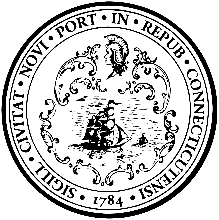 	165 CHURCH STREET, NEW HAVEN, CT 06510TEL (203) 946-6378 FAX (203) 946-7815				Please email proof before printing to fcecunjanin@newhavenct.gov									Client Account #260951									P.O. #20240116-000February 26, 2024			Attention:  Ethan Swanson
New Haven Register: Legal Notices		
100 Gando Drive,  06511PUBLISH 1 TIME UNDER NEW HAVEN LEGAL NOTICES:  Tuesday, February 27, 2024Please use no color and/or bold text or additional spaces except as shown.Legal ad begins hereNEW HAVEN CITY PLAN COMMISSION-NOTICE OF DECISIONS February 21, 2024. Denied without prejudice: 1645-01 89 SHELTON AVENUE. a/k/a 91 SHELTON AVENUE. MBLU: 284 0392 00101 (Owner: New Haven Business Center, LLC; Applicant: Diamond Point Development, LLC; Agent: Carolyn Kone, Brenner, Saltzman & Wallman LLP) Special Permit to permit a self-storage facility in the IH zone. 1645-03 89 SHELTON AVENUE. a/k/a 91 SHELTON AVENUE. MBLU: 284 0392 00101 (Owner: New Haven Business Center, LLC; Applicant: Diamond Point Development, LLC; Agent: Carolyn Kone, Brenner, Saltzman & Wallman LLP). Site Plan Review for conversion of an existing building to self-storage units, and associated site improvements, with community amenity space on the ground floor, in the IH zone. Approved with conditions: 1647-01	261 BRADLEY STREET. MBLU: 222 0375 01700 (Owner/Applicant: 261 Bradley LLC; Agent: Benjamin Trachten, Trachten Law Firm) Site Plan Review to convert six existing office spaces into eight residential units, and associated site improvements, in the RM-2 Zone. 1647-02 592 ELLA T GRASSO BOULEVARD. MBLU: 308 0068 01200 (Owner/Applicant: Carl Rodenhizer, Columbus House, Inc. Agent: Benjamin Trachten, Trachten Law Firm LLC) Site Plan Review and Coastal Site Plan Review for the construction of a building to be used for non-congregate shelter housing with up to 80 rooms, in the IL zone. 1647-03 16 EAST GRAND AVENUE. MBLU: 098 1012 00300 (Owner: Carl Youngman, Putnam Cove, LLC Applicant/Agent: Thomas Ryder, LandTech) Site Plan Review and Coastal Site Plan Review to replace the remnants of a retaining wall and building foundation along the shoreline with a sloped revetment and retaining wall.Legal ad ends here Fatima Cecunjanin, City Plan Dept. (203-901-7785) 165 Church St, 5th Floor New Haven, CT 06510. fcecunjanin@newhavenct.govNote: Please send a tear sheet and an affidavit of publishing date to my attention at the above address. Please send invoice for notice to Carol Casanova (203-946-6379, CCasanova@newhavenct.gov)